 	       [26]Flap Type Emergency Stop Control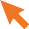 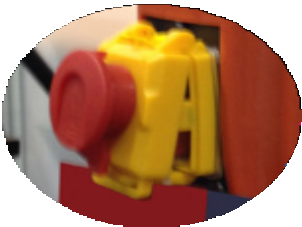 If there is one or more High Risk (H) actions needed, then the risk of injury could be high and immediate action should be taken.Medium Risk (M) actions should be dealt with as soon as possible.   Low Risk (L) actions should be dealt with as soon as practicable.Risk Assessment carried out by: 		Date:	/	/© All Rights ReservedHazardsIs the hazard present?Y/NWhat is the risk?Risk ratingH = HighM = Medium
L = LowControl measuresIs this control in place?Y/NIf no, what actions are required to implement the control?Person responsibleDate action completedContact with moving partsGeneral injuries  Cuts/ lacerations AmputationsEntanglementHThe drive mechanism is appropriately guardedThe guard is removable only with the use of a tool, or alternatively, is fitted with an interlocking guard mechanismContact with moving partsGeneral injuries  Cuts/ lacerations AmputationsEntanglementHThe headstock mandrel is protected as requiredContact with moving partsGeneral injuries  Cuts/ lacerations AmputationsEntanglementHThe stop control has priority over the start controlContact with moving partsGeneral injuries  Cuts/ lacerations AmputationsEntanglementHIn the event of power supply interruption, automatic restart is prevented after restoration of the power supplyContact with moving partsGeneral injuries  Cuts/ lacerations AmputationsEntanglementHAppropriate turning tools are used, which are maintained sharp and in good conditionContact with moving partsGeneral injuries  Cuts/ lacerations AmputationsEntanglementHThe stop control is more prominent than the start control to facilitate ease and speed of access when it is necessary to turn off the machineContact with moving partsGeneral injuries  Cuts/ lacerations AmputationsEntanglementHThe machine is fitted with an emergency stop control (usually red domed mushroom type head on yellow housing) in an appropriate location, which is easily accessible in an emergencyContact with moving partsGeneral injuries  Cuts/ lacerations AmputationsEntanglementHThe flap type[26] emergency stop control (flap-stop is a normal start and stop contact,which is equipped with a yellow flap and red mushroom-type push buttons, covering both the start and stop contacts) is not acceptable where there is a need for an emergency stopHazards	Is the	What is the	Risk rating    Control measures	Is this	If no, what actions are	Person	Date action hazard	risk?	H = High	control	required to implement the   responsible	completedpresent?	M = Medium	in place? control?L = LowY/N	Y/NHazards	Is the	What is the	Risk rating    Control measures	Is this	If no, what actions are	Person	Date action hazard	risk?	H = High	control	required to implement the   responsible	completedpresent?	M = Medium	in place? control?L = LowY/N	Y/NHazards	Is the	What is the	Risk rating    Control measures	Is this	If no, what actions are	Person	Date action hazard	risk?	H = High	control	required to implement the   responsible	completedpresent?	M = Medium	in place? control?L = LowY/N	Y/NHazards	Is the	What is the	Risk rating    Control measures	Is this	If no, what actions are	Person	Date action hazard	risk?	H = High	control	required to implement the   responsible	completedpresent?	M = Medium	in place? control?L = LowY/N	Y/NHazards	Is the	What is the	Risk rating    Control measures	Is this	If no, what actions are	Person	Date action hazard	risk?	H = High	control	required to implement the   responsible	completedpresent?	M = Medium	in place? control?L = LowY/N	Y/NHazards	Is the	What is the	Risk rating    Control measures	Is this	If no, what actions are	Person	Date action hazard	risk?	H = High	control	required to implement the   responsible	completedpresent?	M = Medium	in place? control?L = LowY/N	Y/NHazards	Is the	What is the	Risk rating    Control measures	Is this	If no, what actions are	Person	Date action hazard	risk?	H = High	control	required to implement the   responsible	completedpresent?	M = Medium	in place? control?L = LowY/N	Y/NHazards	Is the	What is the	Risk rating    Control measures	Is this	If no, what actions are	Person	Date action hazard	risk?	H = High	control	required to implement the   responsible	completedpresent?	M = Medium	in place? control?L = LowY/N	Y/NHazards	Is the	What is the	Risk rating    Control measures	Is this	If no, what actions are	Person	Date action hazard	risk?	H = High	control	required to implement the   responsible	completedpresent?	M = Medium	in place? control?L = LowY/N	Y/NContact  by persons other thanthe operator with moving machineEntanglement, pinching, amputation of body partsHSafe operational areas are marked out clearly around machinesEjected material, flying debris and/ or ejected work piecesInjury, eye injuryHThe work piece is securely fixed in place and any chuck wrench removedEjected material, flying debris and/ or ejected work piecesInjury, eye injuryHAppropriate eye protection is wornHazardsIs the hazard present?Y/NWhat is the risk?Risk ratingH = HighM = Medium
L = LowControl measuresIs this control in place?Y/NIf no, what actions are required to implement the control?Person responsibleDate action completedElectric shock, electrocution, burns, deathElectric shock/ fire/burnsHA visual check is carried out before useElectric shock, electrocution, burns, deathElectric shock/ fire/burnsHMachines are serviced by a competent person and service records kept as part of the maintenance scheduleElectric shock, electrocution, burns, deathElectric shock/ fire/burnsHDefective electrical equipment is clearly identified and labelled as out of useAll faults are recorded in log book Previous faults have received attentionDefects are reported to person in control of workplace to ensure all items are repaired or replacedElectric shock, electrocution, burns, deathElectric shock/ fire/burnsHEquipment is only plugged into a circuit protected by an RCD (Residual Current Device) (Applicable to plug and socket arrangements)Electric shock, electrocution, burns, deathElectric shock/ fire/burnsHThe operation of the RCD is checked by pressing the test button regularly and the RCD is tested periodically by a competent person to ensure that it operates at correct leakage current (leakage current not exceeding 30 mA in a time of not more than 0.3 seconds).(Applicable to plug and sockets arrangements)Electric shock, electrocution, burns, deathElectric shock/ fire/burnsHCables are free from damage, do not have any non-standard joints, or show any signs of overheatingPrevention of accidental start-upHEquipment is disconnected or isolated when not in useUnsupervised use of machinesUnsupervised use leading to injuryHStudents are prohibited from using certain machineryUnsupervised use of machinesUnsupervised use leading to injuryHStudents are supervised by their teacher when using any machineUnsupervised use of machinesUnsupervised use leading to injuryHStudents are instructed by their teacher before using any machineUnsupervised use of machinesUnsupervised use leading to injuryHMachinery to be used by teachers only is clearly identifiedHazardsIs the hazard present?Y/NWhat is the risk?Risk ratingH = HighM = MediumL = LowControl measuresIs this control in place?Y/NIf no, what actions are required to implement the control?Person responsibleDate action completedUnsecured machineMovement of machine leading to injury during useHThe machine is securely fixed to the floor or bench and work piece appropriately securedInadequate signageInadequate information and warnings leading to unsafe use of machine and injuryMWarning signs are prominently located and maintained in good conditionIngestion of contaminated materialPoisoning or ill healthMFood and drink are prohibited in working areaContact with hazardous materialsExposure to hazardous materialsMPersonal hygiene is promoted (washing of hands, use of barrier creams etc.)Injury of persons using the machine which is defective or incorrectly installedAs previously describedHThe machine is installed, used and maintained in accordance with manufacturer’s instructionsThe operator’s manual is available